Если местонахождение Исполнительного листа неизвестноЕсли Вам Органы опеки и попечительства передали только решение суда, а местонахождение Исполнительного листа (ИЛ) неизвестно и в Банке данных исполнительных производств на сайте Управления Федеральной службы судебных приставов (далее УФССП) по адресу http://fssprus.ru/ о должнике нет никаких сведений, то первое, что Вам необходимо сделать, это убедиться в суде, что ИЛ вообще выдавался. Сплошь и рядом истец забывает получить ИЛ. В этом случае вам необходимо только получить ИЛ и передать его в Службу судебных приставов.Узнать, получал ли кто-то ИЛ можно в суде в материалах дела. Дело хранится в канцелярии суда, а по истечении года, в котором дело было рассмотрено, оно передается в архив суда. Ознакомиться с делом можно в часы работы архива (канцелярии) по письменному заявлению на имя председателя суда.Если ИЛ не выдавался, то Вы его можете получить по письменному заявлению на имя председателя суда.В случае если ИЛ был получен, то в деле должны быть сведения о том, кто его получил.  Если вам не удалось найти ИЛ, вам необходимо получить Дубликат ИЛ. Для получения Дубликата ИЛ необходимо:Выяснить адрес регистрации или адрес последнего места жительства должника Сделать запрос в Службу судебных приставов по месту регистрации должника о том, поступал ли к ним на исполнение ИЛЕсли ИЛ на исполнении не находится, получить справку об этом.Подать в суд заявление о выдаче дубликата, приложив к нему справку и другие доказательства, если таковые имеютсяПосле рассмотрения судом Вашего заявления, необходимо получить Дубликат ИЛДубликат ИЛ необходимо передать в службу судебных приставов по месту жительства должникаАдрес регистрации указывается в исполнительном листе. По адресу регистрации необходимо определить отдел судебных приставов, который должен заниматься вашим должником.Как найти нужный отдел ФССПВ настоящее время в ФССП по г. Москве проходит очередная реорганизация. Все судебные приставы, занимающиеся алиментами, в настоящее время планируется разделить на два Межрайонных отдела судебных приставов по взысканию алиментных платежей. Первый Межрайонный отдел судебных приставов по взысканию алиментных платежей находится по адресу: 109044, Россия, г. Москва, ул. Крутицкий Вал, д. 18, стр. 2-3. В этом отделе обслуживаются должники, зарегистрированные в следующих округах: ЮАО  ЮВАО, ЮЗАО, ЗАО в следующих районах:Службы судебных приставов по старым адресам сохраняются, но Алиментные группы переехали по новому адресу:Районы САО  СВАО, СЗАО, ВАО пока работают по старым  адресам.Для определения Отдела судебных приставов этих районов вам необходимо на сайте УФССП http://fssprus.ru/  нажать на зеленую кнопку «Определение Отдела судебных приставов» 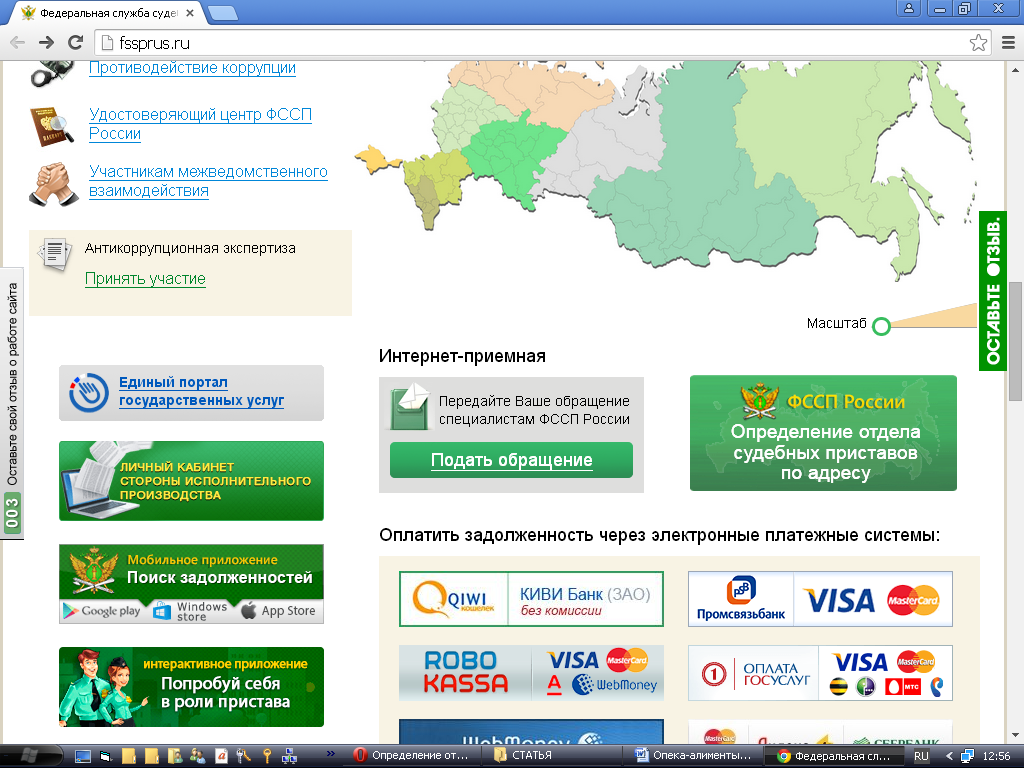 На открывшейся странице введите адрес регистрации должника или его последнее место жительства.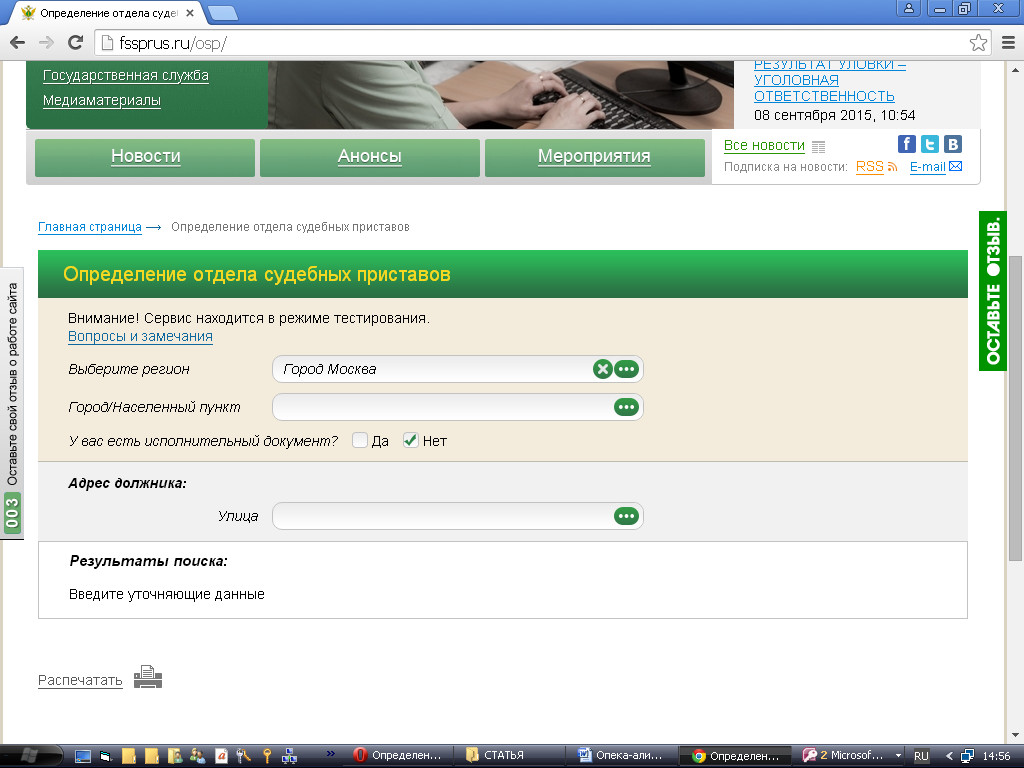 В открывшемся окне вы увидите таблицу с необходимой информацией.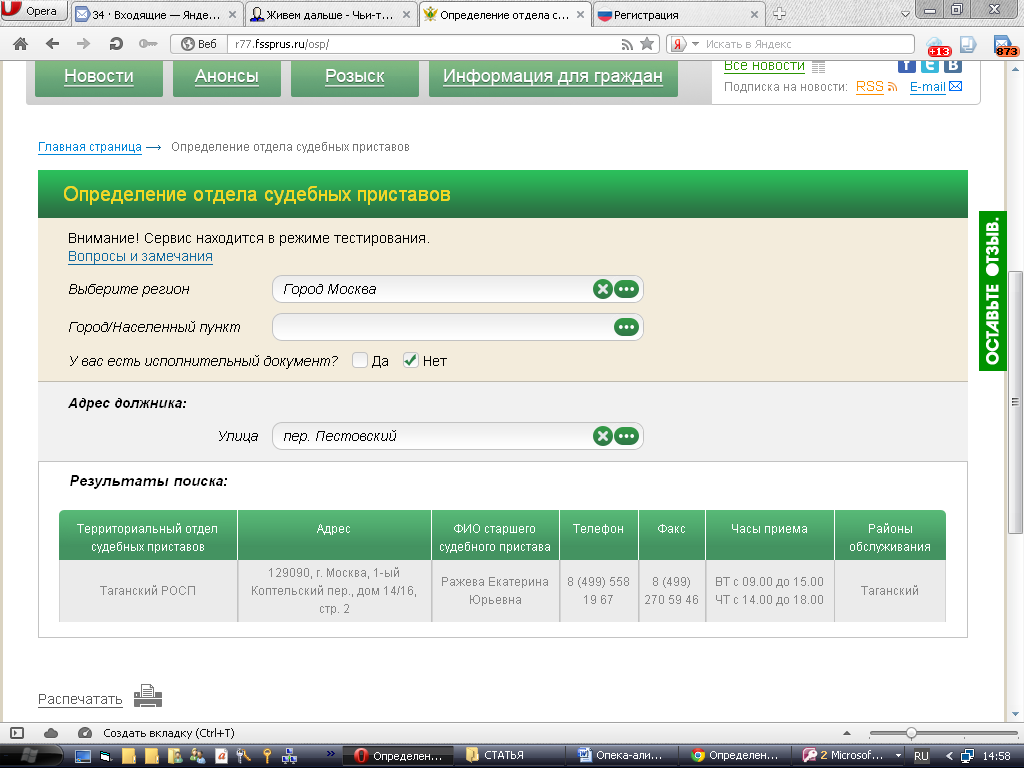 Как общаться с учреждениямиОбщаться с учреждениями нужно письменно. Заявления и вопросы можно направлять двумя способами: по почте или личноЕсли Вы выбрали первый способ, то все Запросы необходимо направлять заказным письмом и с уведомлением. И все уведомления необходимо сохранять.Если должник проживает в Москве, то все заявления лучше направлять через канцелярию (экспедицию).Каждый раз, отправляясь в разные учреждения всегда необходимо иметь при себе ксерокопию Вашего заявления и ксерокопии всех документов. На копии заявления в канцелярии необходимо поставить отметку о том, что заявление принято.При передаче исполнительного листа в службу судебных приставов в канцелярии необходимо поставить штамп о том, что Ваше заявление принято не только на копии Заявления, но и на копии исполнительного листа.После подачи заявления и оригинала исполнительного листа в службу судебных приставов, судебный пристав-исполнитель возбуждает исполнительное производство, и выносит «Постановление о возбуждении исполнительного производства», которое направляется сторонам. Свой экземпляр Постановления необходимо сохранить. Далее необходимо примерно один раз в полгода запрашивать в ССП:Справку о принятых судебным приставом мерах по взысканию алиментов на текущий момент;Расчет задолженности.Продолжение следует…Существует несколько вариантов по взысканию алиментов:Кровные родители ведут асоциальный образ жизни, и взыскать с них нечего;Местонахождение Кровных родителей неизвестноКровные родители получают пенсиюКровные родители работаютКровные родители ведут асоциальный образ жизни, и взыскать с них нечегоРассмотрим самый сложный вариант.2.  Местонахождение кровных родителей неизвестноВ случае если Местонахождение Кровных родителей неизвестно, необходимо проделать все тоже самое и подать заявление о розыске должника и имущества. В случае если должника не найдут, и Вам удастся получить справку о розыске, Вы можете попробовать подать Иск в суд на признание кровного родителя безвестно пропавшим или умершим. Если Вам это удастся, ребенку можно будет оформить пенсию по потере кормильца. Кровные родители получают пенсиюВ случае, если Вам известно, что кровные родители получают пенсию, Вам необходимо выяснить самим или организовать судебных приставов на выявление места получения пенсии.При получении пакета документов в Органах опеки поинтересуйтесь:есть ли в решении суда запись о взыскании алиментов есть ли в деле Исполнительный лист или его копияесли нет, выясните, где находится исполнительный листкто является взыскателеместь ли постановление о взыскании алиментовПроверьте, есть ли в решении суда запись о взыскании алиментов.Если есть:Выясните, где находится исполнительный листЕсли нет:Поэтому в случае, если на момент установления опеки (попечительства) алименты с родителей подопечного ребенка не взыскивались и не выплачиваются в добровольном порядке, то опекуну (попечителю) необходимо подать в суд заявление о взыскании алиментов. Данная категория дел рассматривается мировыми судьями как по месту жительства опекуна (попечителя), так и по месту жительства родителей (одного из них). Копию искового заявления с отметкой суда о приеме, а затем копию решения суда о взыскании алиментов и копию исполнительного листа необходимо предоставить в сектор по опеке и попечительству муниципалитета внутригородского муниципального образования Ховрино в городе Москве для приобщения к личному делу подопечного.В соответствии со ст. 429 Гражданского процессуальногокодекса РФ по каждому решению суда выдается только один исполнительный лист. С целью предотвращения утери исполнительного листа необходимо предварительно сделать копию и поставить отметку службы судебных приставов о приеме исполнительного листа непосредственно на его копии. Также необходимо написать заявление с просьбой возбудить исполнительное производство и приложить к нему копию сберегательной книжки, открытой на имя ребенка.http://municipalhovrino.ru/administrative-section/the-guardianship-and-the-trusteeship/index.php?ELEMENT_ID=20Федеральный закон от 24 апреля 2008 г. N 48-ФЗ "Об опеке и попечительстве" (с изменениями и дополнениями)Система ГАРАНТ: http://base.garant.ru/193182/4/#block_400#ixzz3dJeZt1Dp4. Опекуны и попечители несут уголовную ответственность, административную ответственность за свои действия или бездействие в порядке, установленном соответственно законодательством Российской Федерации, законодательством субъектов Российской Федерации.1. Опекун или попечитель распоряжается доходами подопечного, в том числе доходами, причитающимися подопечному от управления его имуществом, за исключением доходов, которыми подопечный вправе распоряжаться самостоятельно, исключительно в интересах подопечного и с предварительного разрешения органа опеки и попечительства. Суммы алиментов, пенсий, пособий, возмещения вреда здоровью и вреда, понесенного в случае смерти кормильца, а также иные выплачиваемые на содержание подопечного средства, за исключением доходов, которыми подопечный вправе распоряжаться самостоятельно, подлежат зачислению на отдельный номинальный счет, открываемый опекуном или попечителем в соответствии с главой 45 настоящего Кодекса, и расходуются опекуном или попечителем без предварительного разрешения органа опеки и попечительства. Опекун или попечитель предоставляет отчет о расходовании сумм, зачисляемых на отдельный номинальный счет, в порядке, установленном Федеральным законом "Об опеке и попечительстве".Информация об изменениях:Федеральным законом от 30 декабря 2012 г. N 302-ФЗ в пункт 2 статьи 37 настоящего Кодекса внесены изменения, вступающие в силу с 1 марта 2013 г.См. текст пункта в предыдущей редакцииСистема ГАРАНТ: http://base.garant.ru/10164072/3/#block_37#ixzz3dJXEa6GHhttp://base.garant.ru/10164072/3/#block_37Взыскание алиментов в нашей стране начинается с подачи Заявления в суд.Решение судаВ чью пользу взыскиваются алименты?Казалось бы странный вопрос. Конечно же, в пользу ребенка. Однако в нашей стране алименты взыскивают и в пользу прокуратуры и в пользу Органов опеки и в пользу учреждения, в котором ребенок находится. Почему то наши суды ставяИндексацияСиблинги. Расчет доли после совершеннолетия одного из детей.Исполнительный листНе забудьте получить ИЛСуд должен направить ИЛ по месту исполнения. Но, как правило, суды этого не делаютИЛ необходимо выписывать  отдельно на каждого ребенка и на каждого должника.Право на предъявление иска о взыскании алиментов на несовершеннолетних детей принадлежит следующим лицам: одному из родителей ребенка; усыновителю, если усыновление произведено одним лицом и сохранилась правовая связь между ребенком и одним из родителей; опекуном или попечителем ребенка; приемными родителями ребенка, а также администрацией детского учреждения, в котором воспитывается ребенок.Исходя из общих правил, установленных ст. 81 Кодекса, при отсутствии соглашения об уплате алиментов алименты взыскиваются судом ежемесячно в размере: на одного ребенка - одной четверти, на двух детей - одной трети, на трех и более детей - половины заработка и (или) иного дохода родителей.III. Исполнительные документы о взыскании алиментов и сроки их предъявления к исполнениюК исполнительным документам о взыскании алиментов относятся:- исполнительные листы, выданные на основании судебных актов;- судебные приказы;- нотариально удостоверенные соглашения об уплате алиментов.IV. Возбуждение исполнительного производстваИсполнительный документ о взыскании алиментов предъявляется взыскателем в структурное подразделение территориального органа ФССП России по месту жительства должника, по месту его работы или по месту нахождения его имущества.При получении исполнительного документа о взыскании алиментов, соответствующего требованиям ст. 8 Федерального закона "Об исполнительном производстве" (далее - Закон), судебный пристав-исполнитель принимает его к исполнению и в трехдневный срок выносит постановление о возбуждении исполнительного производства.Семейный кодексАлиментные обязательства родителей и детей Раздел V. Алиментные обязательства членов семьиГлава 13. Алиментные обязательства родителей и детейГАРАНТ:О применении судами настоящего Кодекса при рассмотрении дел о взыскании алиментов см. постановление Пленума Верховного Суда РФ от 25 октября 1996 г. N 9Статья 80. Обязанности родителей по содержанию несовершеннолетних детей1. Родители обязаны содержать своих несовершеннолетних детей. Порядок и форма предоставления содержания несовершеннолетним детям определяются родителями самостоятельно.Родители вправе заключить соглашение о содержании своих несовершеннолетних детей (соглашение об уплате алиментов) в соответствии с главой 16 настоящего Кодекса.2. В случае, если родители не предоставляют содержание своим несовершеннолетним детям, средства на содержание несовершеннолетних детей (алименты) взыскиваются с родителей в судебном порядке.3. При отсутствии соглашения родителей об уплате алиментов, при непредоставлении содержания несовершеннолетним детям и при непредъявлении иска в суд орган опеки и попечительства вправе предъявить иск о взыскании алиментов на несовершеннолетних детей к их родителям (одному из них).ГАРАНТ:См. комментарии к статье 80 СК РФСтатья 81. Размер алиментов, взыскиваемых на несовершеннолетних детей в судебном порядке1. При отсутствии соглашения об уплате алиментов алименты на несовершеннолетних детей взыскиваются судом с их родителей ежемесячно в размере: на одного ребенка - одной четверти, на двух детей - одной трети, на трех и более детей - половины заработка и (или) иного дохода родителей.2. Размер этих долей может быть уменьшен или увеличен судом с учетом материального или семейного положения сторон и иных заслуживающих внимания обстоятельств.ГАРАНТ:См. комментарии к статье 81 СК РФСтатья 82. Виды заработка и (или) иного дохода, из которых производится удержание алиментов на несовершеннолетних детейВиды заработка и (или) иного дохода, которые получают родители в рублях и (или) в иностранной валюте и из которых производится удержание алиментов, взыскиваемых на несовершеннолетних детей в соответствии со статьей 81 настоящего Кодекса, определяются Правительством Российской Федерации.ГАРАНТ:О доходах, на которые не может быть обращено взыскание, см. Федеральный закон от 2 октября 2007 г. N 229-ФЗ "Об исполнительном производстве"См. комментарии к статье 82 СК РФСтатья 83. Взыскание алиментов на несовершеннолетних детей в твердой денежной сумме1. При отсутствии соглашения родителей об уплате алиментов на несовершеннолетних детей и в случаях, если родитель, обязанный уплачивать алименты, имеет нерегулярный, меняющийся заработок и (или) иной доход, либо если этот родитель получает заработок и (или) иной доход полностью или частично в натуре или в иностранной валюте, либо если у него отсутствует заработок и (или) иной доход, а также в других случаях, если взыскание алиментов в долевом отношении к заработку и (или) иному доходу родителя невозможно, затруднительно или существенно нарушает интересы одной из сторон, суд вправе определить размер алиментов, взыскиваемых ежемесячно, в твердой денежной сумме или одновременно в долях (в соответствии со статьей 81 настоящего Кодекса) и в твердой денежной сумме.2. Размер твердой денежной суммы определяется судом исходя из максимально возможного сохранения ребенку прежнего уровня его обеспечения с учетом материального и семейного положения сторон и других заслуживающих внимания обстоятельств.3. Если при каждом из родителей остаются дети, размер алиментов с одного из родителей в пользу другого, менее обеспеченного, определяется в твердой денежной сумме, взыскиваемой ежемесячно и определяемой судом в соответствии с пунктом 2 настоящей статьи.ГАРАНТ:См. комментарии к статье 83 СК РФСтатья 84. Взыскание и использование алиментов на детей, оставшихся без попечения родителей1. На детей, оставшихся без попечения родителей, алименты взыскиваются в соответствии со статьями 81 - 83 настоящего Кодекса и выплачиваются опекуну (попечителю) детей или их приемным родителям.Информация об изменениях:Федеральным законом от 4 ноября 2014 г. N 333-ФЗ в пункт 2 статьи 84 настоящего Кодекса внесены измененияСм. текст пункта в предыдущей редакции2. Алименты, взыскиваемые с родителей на детей, оставшихся без попечения родителей и находящихся в воспитательных учреждениях, медицинских организациях, учреждениях социальной защиты населения и в аналогичных организациях, зачисляются на счета этих организаций, где учитываются отдельно по каждому ребенку.Указанные организации вправе помещать эти суммы в банки. Пятьдесят процентов дохода от обращения поступивших сумм алиментов используется на содержание детей в указанных организациях. При оставлении ребенком такой организации сумма полученных на него алиментов и пятьдесят процентов дохода от их обращения зачисляются на счет или счета, открытые на имя ребенка в банке или банках, при условии, что указанные денежные средства, включая капитализированные (причисленные) проценты на их сумму, застрахованы в системе обязательного страхования вкладов физических лиц в банках Российской Федерации и суммарный размер денежных средств, находящихся на счете или счетах в одном банке, не превышает предусмотренный Федеральным законом от 23 декабря 2003 года N 177-ФЗ "О страховании вкладов физических лиц в банках Российской Федерации" размер возмещения по вкладам.ГАРАНТ:См. комментарии к статье 84 СК РФСтатья 85. Право на алименты нетрудоспособных совершеннолетних детей1. Родители обязаны содержать своих нетрудоспособных совершеннолетних детей, нуждающихся в помощи.2. При отсутствии соглашения об уплате алиментов размер алиментов на нетрудоспособных совершеннолетних детей определяется судом в твердой денежной сумме, подлежащей уплате ежемесячно, исходя из материального и семейного положения и других заслуживающих внимания интересов сторон.ГАРАНТ:См. комментарии к статье 85 СК РФСтатья 86. Участие родителей в дополнительных расходах на детей1. При отсутствии соглашения и при наличии исключительных обстоятельств (тяжелой болезни, увечья несовершеннолетних детей или нетрудоспособных совершеннолетних нуждающихся детей, необходимости оплаты постороннего ухода за ними и других обстоятельств) каждый из родителей может быть привлечен судом к участию в несении дополнительных расходов, вызванных этими обстоятельствами.Порядок участия родителей в несении дополнительных расходов и размер этих расходов определяются судом исходя из материального и семейного положения родителей и детей и других заслуживающих внимания интересов сторон в твердой денежной сумме, подлежащей уплате ежемесячно.2. Суд вправе обязать родителей принять участие как в фактически понесенных дополнительных расходах, так и в дополнительных расходах, которые необходимо произвести в будущем.ГАРАНТ:См. комментарии к статье 86 СК РФСтатья 87. Обязанности совершеннолетних детей по содержанию родителей1. Трудоспособные совершеннолетние дети обязаны содержать своих нетрудоспособных нуждающихся в помощи родителей и заботиться о них.2. При отсутствии соглашения об уплате алиментов алименты на нетрудоспособных нуждающихся в помощи родителей взыскиваются с трудоспособных совершеннолетних детей в судебном порядке.3. Размер алиментов, взыскиваемых с каждого из детей, определяется судом исходя из материального и семейного положения родителей и детей и других заслуживающих внимания интересов сторон в твердой денежной сумме, подлежащей уплате ежемесячно.4. При определении размера алиментов суд вправе учесть всех трудоспособных совершеннолетних детей данного родителя независимо от того, предъявлено требование ко всем детям, к одному из них или к нескольким из них.5. Дети могут быть освобождены от обязанности по содержанию своих нетрудоспособных нуждающихся в помощи родителей, если судом будет установлено, что родители уклонялись от выполнения обязанностей родителей.Дети освобождаются от уплаты алиментов родителям, лишенным родительских прав.ГАРАНТ:См. комментарии к статье 87 СК РФСтатья 88. Участие совершеннолетних детей в дополнительных расходах на родителей1. При отсутствии заботы совершеннолетних детей о нетрудоспособных родителях и при наличии исключительных обстоятельств (тяжелой болезни, увечья родителя, необходимости оплаты постороннего ухода за ним и других) совершеннолетние дети могут быть привлечены судом к участию в несении дополнительных расходов, вызванных этими обстоятельствами.2. Порядок несения дополнительных расходов каждым из совершеннолетних детей и размер этих расходов определяются судом с учетом материального и семейного положения родителей и детей и других заслуживающих внимания интересов сторон при соблюдении положений пунктов 3, 4 и 5 статьи 87 настоящего Кодекса.3. Порядок несения дополнительных расходов и размер этих расходов могут быть определены соглашением сторон.ГАРАНТ:См. комментарии к статье 88 СК РФСистема ГАРАНТ: http://base.garant.ru/10105807/13/#block_513#ixzz3juVibUG1Даниловский ОСПЦарицынский ОСПЧертановский ОСПКузьминский ОСПЛефортовский ОСПЛюблинский ОСПТропарево-Никулинский ОСПГагаринский ОСПЗюзинский ОСПДорогомиловский ОСПКунцевский ОСПСолнцевский ОСПТерриториальный отдел судебных приставов  Адрес  ФИО старшего судебного пристава  Телефон  Факс  Часы приема  Районы обслуживания Межрайонный отдел судебных приставов по взысканию алиментных платежей109044, Россия, г. Москва, , , , ул. Крутицкий Вал, д. 18, стр. 2-3, Степанова Ольга АлександровнаВТ с 09.00 до 15.00 ЧТ с 14.00 до 18.00Решение суда о взыскании алиментовИсполнительный листПостановление о возбуждении Исполнительного производстваМесто исполненияРасчет задолженности